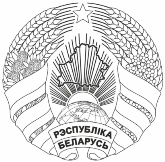 Уважаемая Жанна Ивановна!С 1 по 23 июня 2023 года государственное учреждение образования «Брестская санаторная школа-интернат» будет осуществлять прием заявлений родителей (законных представителей) учащихся V-IX классов, нуждающихся в лечении и впервые поступающие в школу, на 2023/2024 учебный год.Для зачисления в школу-интернат необходимы следующие документы:заявление родителей (законных представителей);заключение врачебно-консультационной комиссии – необходимо получить в поликлинике по месту жительства, направить в школу-интернат (лично, по факсу: (80162)55-00-54 или по e-mail: schi@brest.by) и получить справку-подтверждение о зачислении;копия свидетельства о рождении;паспорт гражданина Республики Беларусь (при наличии) или иной документ, подтверждающий личность законного представителя учащегося;медицинская справка о состоянии здоровья с указанием группы здоровья (форма 1 здр/у-10);документы, подтверждающие право учащегося на льготы при приёме в санаторную школу-интернат; личное дело учащегося – необходимо получить в школе по месту жительства после предъявления справки о зачислении в ГУО «Брестская санаторная школа-интернат».Прошу Вас проинформировать заинтересованных лиц и оказать содействие поступлению нуждающихся в лечении детей в санаторную школу.Телефоны горячей линии: (80162)55-00-54 (секретарь Мельничук Наталья Викторовна), (80162)55-00-53 (директор Ковшик Владимир Леонтьевич). E-mail: schi@brest.by. Адрес сайта: school-internat.brest.by.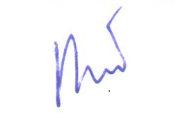 Директор школы-интерната	В.Л.КовшикГАЛОЎНАЕ ЎПРАЎЛЕННЕПА АДУКАЦЫІ БРЭСЦКАГА АБЛВЫКАНКАМАДЗЯРЖАЎНАЯ
ЎСТАНОВА
АДУКАЦЫІ
“БРЭСЦКАЯ САНАТОРНАЯ
ШКОЛА-ІНТЭРНАТ”вул.Трышынская, 20,
224020, г. Брэсттэл./факс (0162)55 00 54
эл. адрас: schi@brest.byГЛАВНОЕ УПРАВЛЕНИЕПО ОБРАЗОВАНИЮ БРЕСТСКОГО ОБЛИСПОЛКОМАГОСУДАРСТВЕННОЕ
УЧРЕЖДЕНИЕ
ОБРАЗОВАНИЯ
«БРЕСТСКАЯ САНАТОРНАЯ
ШКОЛА-ИНТЕРНАТ»ул.Тришинская, 20,
224020, г. Бресттел./факс (0162)55 00 54
эл. адрес: schi@brest.by18.05.2023	№ 01-30/296На № ____________ад ______Начальнику отдела по образованию
Каменецкого райисполкома Авдей Ж.И.Начальнику отдела по образованию
Каменецкого райисполкома Авдей Ж.И.